Příklady opište a vypočítejte do sešitu M – 2 :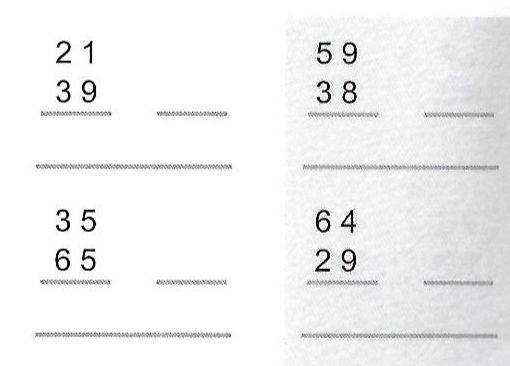 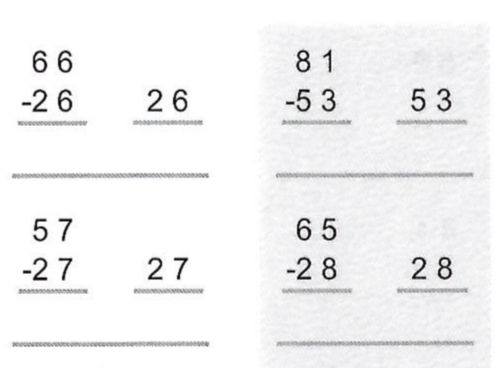 